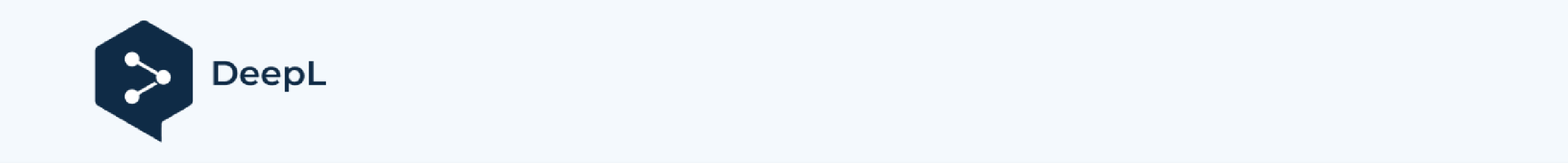 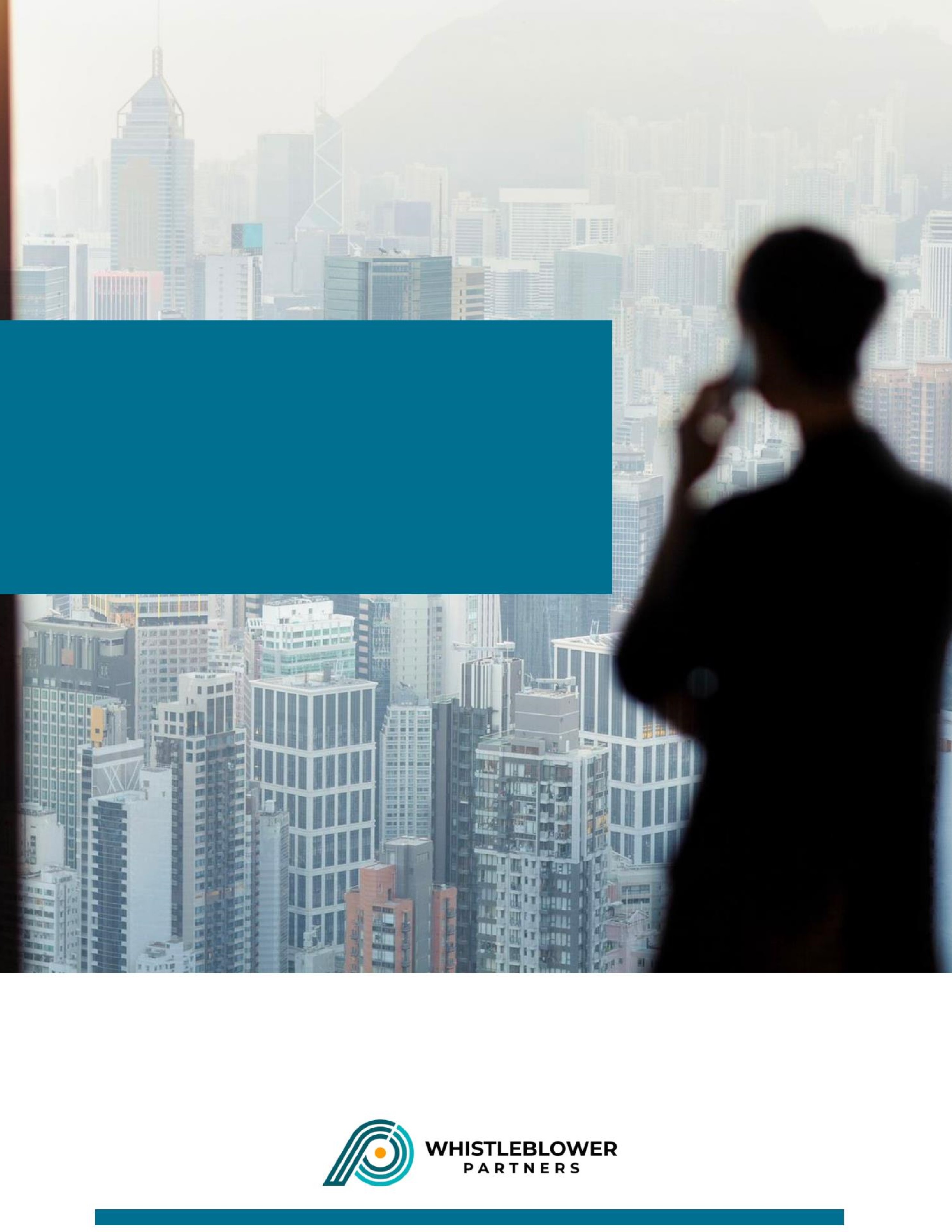 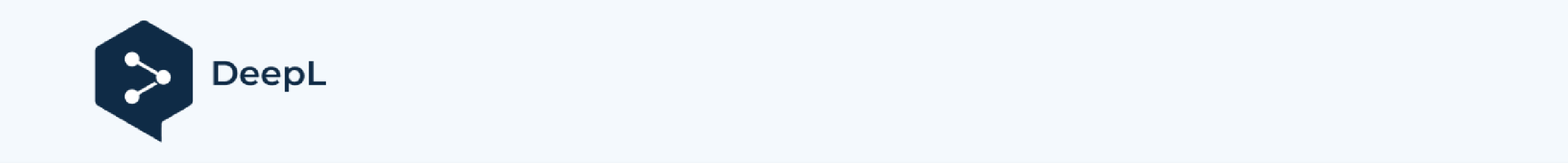 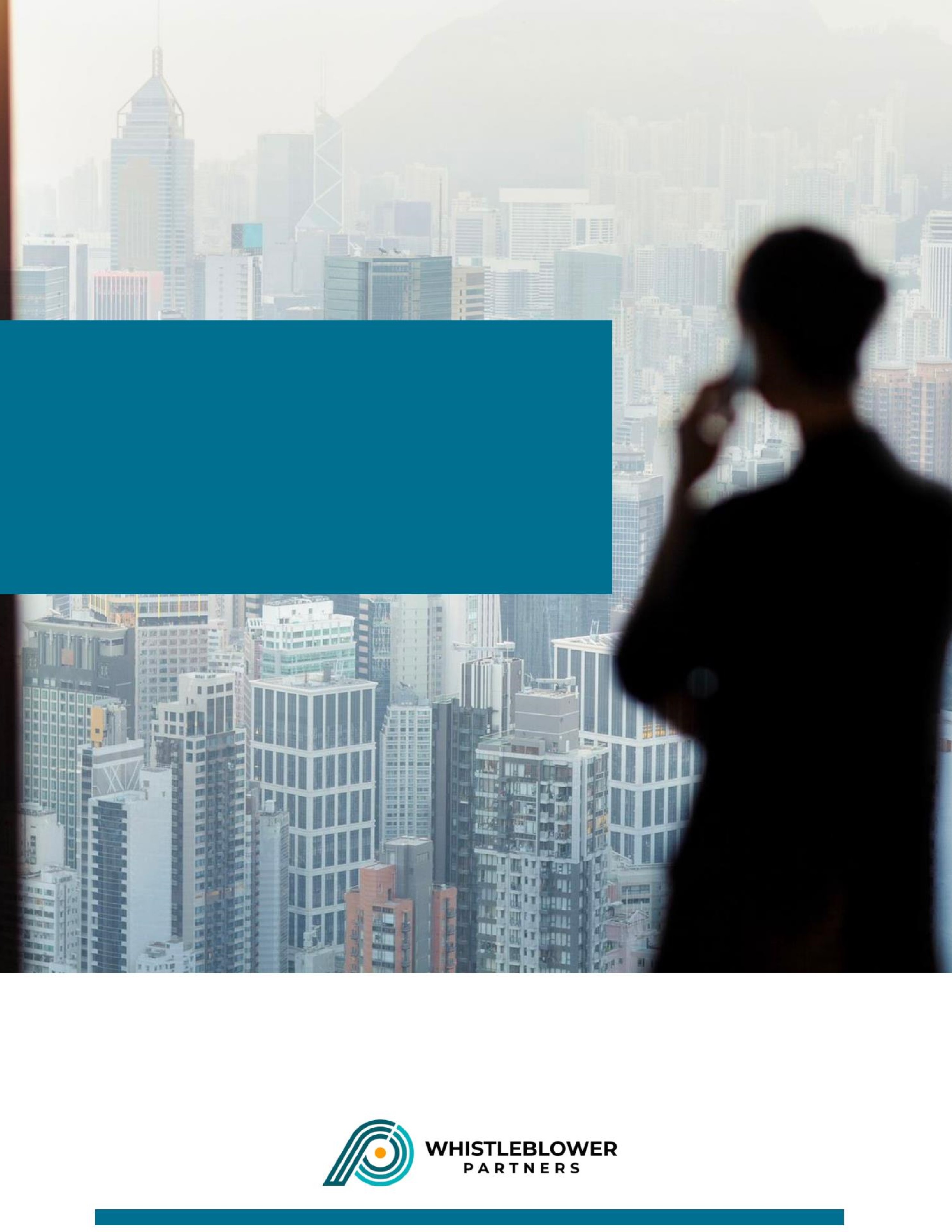  (Lieber Mitarbeiter) Wir haben ein Whistleblower-System nach den Bestimmungen des HinweisgeberInnenschutzgesetzes ("HSchG") eingeführt, das Sie nutzen können, wenn Sie den Verdacht haben, dass jemand am Arbeitsplatz gegen folgende Regeln verstößt. Welche Verstöße sind erfasst?Verletzung von Vorschriften in einem der folgenden Bereiche, die im HSchG aufgezählt sind:Öffentliches Auftragswesen,Finanzdienstleistungen, Finanzprodukte und Finanzmärkte sowie Verhinderung von Geldwäsche und Terrorismusfinanzierung,Produktsicherheit und -konformität,Verkehrssicherheit,Umweltschutz,Strahlenschutz und nukleare Sicherheit,Lebensmittel- und Futtermittelsicherheit, Tiergesundheit und Tierschutz,Öffentliche Gesundheit,Verbraucherschutz,Schutz der Privatsphäre und personenbezogener Daten sowie Sicherheit von Netz- und Informationssystemen,Verhinderung und Ahndung von Straftaten nach den §§ 302 bis 309 des Strafgesetzbuches (StGB) (verschiedene Korruptionsdelikte).Weiters sind gemäß HSchG folgende Rechtsverletzungen erfasst:Rechtsverletzungen zum Nachteil der finanziellen Interessen der Union iSv Art 325 AEUV,Verletzungen von Binnenmarktvorschriften iSd Art 26 Abs 2 AEUV, sowie für Verletzungen von Unionsvorschriften über Wettbewerb und staatliche Beihilfen.Verletzungen von Binnenmarktvorschriften in Bezug auf Handlungen, die die Körperschaftsteuervorschriften verletzen oder in Bezug auf Vereinbarungen, die darauf abzielen, sich einen steuerlichen Vorteil zu verschaffen, der dem Ziel oder dem Zweck des Körperschaftsteuerrechts zuwiderläuft.[OPTIONAL, NUR WENN DAS UNTERNEHMEN EINE AUSWEITUNG DES SACHLICHEN ANWENDUNGSBEREICHS WÜNSCHT: Neben den oben erwähnten Rechtsverletzungen, die zwingend vom Gesetz vorgeschrieben sind, kann unser Whistleblower-System ferner für Meldung folgender Verletzungen verwendet werden:[VOM UNTERNEHMEN ANZUPASSEN];[VOM UNTERNEHMEN ANZUPASSEN];[VOM UNTERNEHMEN ANZUPASSEN].]Unter einer Rechtsverletzung ist nicht nur ein Rechtsverstoß gegen die obigen Vorschriften bzw Rechtsbereiche verstanden, sondern vielmehr ein Verstoß gegen deren Ziel oder Zweck, erhebliche Missstände und Unregelmäßigkeiten in den genannten Bereichen oder darauf bezogene Verschleierungs- und versuchte Verschleierungshandlungen. Auch bevorstehende Rechtsverletzungen (zB ein Versuch, Vorbereitungshandlungen) sind erfasst.Bei anderen Verstößen wenden Sie sich an Ihren Vorgesetzten [oder unsere Personalabteilung]. OPTION 1: Wenn Sie das System verwenden, ist es völlig vertraulich. Ihre Identität wird nur den Personen, die unmittelbar mit dem Hinweis befasst sind, bekannt werden und wird diesen Kreis nicht verlassen – dies schließt auch die Personen ein, die mit allenfalls nachfolgenden unternehmensinternen Untersuchungen befasst sind. Sie haben die Option, Ihre Meldung völlig anonym zu gestalten. In diesem Fall wird niemand herausfinden können, wer die Nachricht geschrieben hat bzw. von welchem Gerät eine Nachricht gesendet wurde.ODEROPTION 2: Wenn Sie das System verwenden, ist es völlig anonym. Niemand wird herausfinden können, wer die Nachricht geschrieben hat bzw. von welchem Gerät eine Nachricht gesendet wurde. Es ist uns wichtig, dass unsere Unternehmenskultur offen, sicher und vertrauensvoll ist. Es ist uns wichtig, dass Regelverstöße und unethisches Verhalten ans Licht kommen - und entsprechend geahndet werden. Wir wollen ein Unternehmen führen, das sich nicht nur an Regeln hält, sondern das auch von starken Werten und hohen ethischen Standards geprägt ist. Wer wir sind und wie wir uns verhalten, ist entscheidend für das in uns gesetzte Vertrauen. Das Vertrauen unserer Kunden, Lieferanten und Geschäftspartner sowie der Gesellschaft, deren Teil wir sind. Es ist wichtig zu betonen, dass Sie sich jederzeit an [Ihren direkten Vorgesetzten oder andere Mitglieder der Geschäftsleitung und die Personalabteilung] wenden und ihnen einen Verdacht oder ein Anliegen mitteilen können. Das Whistleblower-System sollte als Ergänzung dazu gesehen werden, in dem Ihre Identität besonders geschützt wird.Wer ist ein Whistleblower? Ein Whistleblower ist eine Person, die aufgrund ihrer beruflichen Verbindung zum Unternehmen Informationen über eine Rechtsverletzung erlangt und diese meldet. Ein Whistleblower arbeitet normalerweise in der Organisation, in der der Verstoß stattfindet, es kann sich aber zB um einen Mitarbeiter eines Subunternehmens oder Lieferanten handeln.  Nicht jeder, der über belastendes Wissen verfügt, möchte sich zu erkennen geben. Daher zögern manche, ihr Wissen weiterzugeben, sofern die Identität der Person nicht geschützt wird. Deshalb haben wir eine anonyme Whistleblowing-Lösung eingeführt, die den Schutz der Identität des Hinweisgebers gewährleistet.   Wie funktioniert unser Whistleblowing-System? Sie können auf unser Hinweisgebeplattform zugreifen, indem Sie die folgende URL in Ihren Browser eingeben: [Fügen Sie den oben im Begrüßungsschreiben aufgeführten Link ein]. Sie gelangen nun auf eine Seite, auf der Sie Ihren Verdacht oder Ihr Anliegen schildern können. Drücken Sie dann auf Absenden. Das System ist sehr einfach zu bedienen und Sie finden eine Anleitung für das System unter [Link/Information]. Der Empfänger Ihrer Nachricht benötigt möglicherweise weitere Informationen, um den Fall weiter bearbeiten zu können. Daher hat er die Möglichkeit, Ihnen innerhalb des Systems zu antworten. Nachdem Sie auf "Senden" gedrückt haben, erhalten Sie einen Code, mit dem Sie sich später einloggen und alle Nachrichten lesen können. Auf diese Weise können Sie als Whistleblower mit der Fallbearbeitung vertraulich kommunizieren, ohne dass Ihre Identität preisgegeben wird.  Sobald Sie eine Nachricht abgeschickt haben, erhalten Sie immer innerhalb von 7 Tagen eine Bestätigung über den Erhalt der Nachricht.  Sie haben die Möglichkeit, um eine Zusammenkunft zur Besprechung des Hinweises zu ersuchen, die binnen 14 Tagen stattfinden wird und über eine Videokonferenz abgehalten wird. Innerhalb von 3 Monaten erhalten Sie ein Update darüber, welche Folgemaßnahmen wir ergriffen haben oder beabsichtigen, zu ergreifen oder aus welchen Gründen der Hinweis nicht weiterverfolgt wird. Es ist wichtig, dass Sie sich genau überlegen, wie Sie Ihren Verdacht beschreiben. Es ist wichtig, dass wir so viele Informationen wie möglich erhalten, damit wir den Fall weiterverfolgen können. Das System ermöglicht es Ihnen, Dateien anzuhängen, wenn Sie schriftliches Material haben, das Ihrem Verdacht mehr Eindruck verleihen kann.  Gleichzeitig sollten Sie sich bewusst sein, dass Sie, wenn Sie anonym bleiben wollen, darauf achten müssen, wie Sie sich ausdrücken. Sie könnten unbeabsichtigt Ihre Identität ganz oder teilweise preisgeben, indem Sie Angaben machen, die einen Hinweis auf Ihre Identität geben.Wer kann die Regelung in Anspruch nehmen? Sie können das Whistleblower-Plattform nutzen, wenn Sie ein Mitarbeiter oder ehemaliger Mitarbeiter unseres Unternehmens sind, einschließlich überlassener Arbeitskräfte. Es spielt keine Rolle, welche Funktion Sie ausüben.  Wer erhält Nachrichten von Hinweisgebern?Wir haben beschlossen, dass der Empfänger von Whistleblower-Meldungen keine mitarbeitende Person der Organisation sein sollte. Wir haben uns bewusst dafür entschieden, um zu vermeiden, dass Unsicherheit darüber entsteht, wie wir Meldungen behandeln. Wenn Ihr Verdacht eine Führungskraft betrifft und diese Person für die Bearbeitung von Anfragen verantwortlich oder direkt damit betraut ist, wäre es nicht sinnvoll, so ein System überhaupt zu nutzen.  Deshalb haben wir uns für Whistleblower Partners entschieden, die uns das System geliefert haben, um eine erste Prüfung der Meldung und eine sofortige Bewertung des Falles vorzunehmen. Whistleblower Partners verfügt über unabhängige Experten, welche auf die Bearbeitung von Meldungen von Whistleblowern spezialisiert sind.  Whistleblower Partners wird auf der Grundlage einer Anfrage so an uns zurückmelden, dass die Person(en), auf die sich die Meldung bezieht, zunächst nicht erfährt/erfahren, dass eine Meldung eingegangen ist und welchen Inhalt diese hat. Wenn es für notwendig erachtet wird, kann auch die Geschäftsführung einbezogen werden.Es ist wichtig zu betonen, dass eine Meldung eines Hinweisgebers als Verdacht behandelt wird, auf ihre Stichhaltigkeit geprüft wird und, sofern es sich um einen erfassten Verstoß handelt und aus der Meldung Anhaltspunkte für ihre Stichhaltigkeit hervorgehen, weiter untersucht werden muss. Es kann sich sehr wohl herausstellen, dass Dinge, die auf den ersten Blick verdächtig erscheinen, sich bei näherer Untersuchung nicht als verdächtig erweisen.  Bitte beachten Sie, dass wissentlich unrichtige Meldungen streng verboten sind, zu Schadenersatzansprüchen, beträchtlichen Verwaltungsstrafen sowie zu arbeitsrechtlichen Maßnahmen (bis hin zur Entlassung) führen können. Ihre Identität wird über den Kreis der Personen, die den Hinweis behandeln, nicht offengelegt werden – dies schließt auch die Personen ein, die mit allenfalls nachfolgenden unternehmensinternen Untersuchungen befasst sind. Erstatten Sie Ihre Meldung anonym und sollte Ihre Identität doch bekannt werden, wird sie ebenfalls geschützt. Bitte beachten Sie aber, dass in bestimmten gesetzlich geregelten Fällen Ihre Identität ausnahmsweise offengelegt werden kann. Das kann passieren, wenn eine Verwaltungsbehörde, ein Gericht oder die Staatsanwaltschaft die Offenlegung Ihrer Identität im Rahmen des verwaltungsbehördlichen oder gerichtlichen Verfahrens oder eines Ermittlungsverfahrens für unerlässlich und im Hinblick auf Ihre Gefährdung im Hinblick auf die Stichhaltigkeit und Schwere der erhobenen Vorwürfe für verhältnismäßig hält. Sie werden in der Regel im Vorhinein davon informiert, es sei denn, es würde das Verfahren gefährden.Wo können Sie weitere Informationen erhalten? Wir haben unser Whistleblower-System in unserem Intranet verlinkt. Unsere ausgearbeitete Whistleblowing-Richtlinie finden Sie hier: [Link/Information]. Bei weiteren Fragen können sich jederzeit an Ihren direkten Vorgesetzten [und unsere Personalabteilung wenden. Mit freundlichen Grüßen[Firmenname]